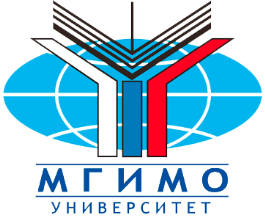 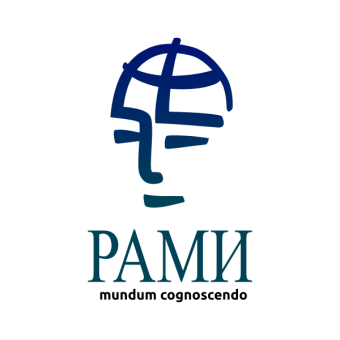 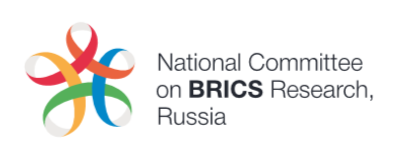 Московский институт международных отношений (МГИМО МИД России)Конвент РАМИ14-16 октября 2021 г.Круглый стол 15 октября 2021 г., 10:00-12:00 (проводится в on/offline формате, ауд. 14 МИЭП)https://us02web.zoom.us/j/3648585506БРИКС перед лицом новых вызововКафедра «Экономика и банковский бизнес»Кафедра «Истории и политики стран Европы и Америки»Национальный комитет по исследованию БРИКС ПрограммаМодераторы:Ярыгина И.З., д.э.н., профессор, зав. кафедрой Экономики и банковского бизнеса МГИМО МИД России, Директор по научной работе НКИ БРИКСОкунева Л.С., д.ист.н., профессор, зав. кафедрой Истории и политики стран Европы и Америки МГИМО МИД РоссииПриветственное слово:Толорая Г.Д., Заместитель Председателя Правления Национального комитета по исследованию БРИКСУчастники:Разумовский Д.В., к.э.н., Директор Института Латинской Америки РАНТема доклада Бразилия: региональные аспекты развитияОкунева Л.С., д.ист.н., профессор, МГИМОТема доклада Эволюции и подходы в Бразилии к участию в объединении БРИКСЗвонова Е.А., д.э.н., профессор и Бадалов Л.А., к.э.н., доцент, Финуниверситет при Правительстве РФТема доклада  Особенности регионального регулирования платежно-расчетной инфраструктуры Ярыгина И.З., д.э.н., профессор, МГИМО, НКИ БРИКСТема доклада Challenges for BRICS sustainable economic developmentСтолбов М.И., д.э.н., профессор, МГИМОТема доклада Current challenges to financial stability in emergency market economiesПанова Г.С., д.э.н., профессор, МГИМО Тема доклада Потенциал  финансово – банковской интеграции стран БРИКС в условиях современных вызововБордачев Т.В., к.э.н., доцент, НИУ ВШЭТема доклада БРИКС и кризис международных институтовЖарков Е. (Германия), аспирант, Финуниверситет при Правительстве РФ Тема доклада Развитие производственных цепочек БРИКС: проблемы и перспективы